“我要办理健康证”“一次办”服务规程岳阳县政务服务中心2019年6月申     明一、请认真阅读本服务规程。二、对照材料清单准备相应材料，确保材料齐全、填写完整、真实、有效，且符合法定要求。三、本服务规程旨在帮助您迅速了解健康证的有关审批服务信息，实施清单的全部内容您可通过以下渠道获取详细信息：（http://www.yyx.gov.cn/）“我要办理健康证” “一次办”服务规程指南一、事项名称：“我要办理健康证”二、服务对象：拟接触食品药品或公共场所从业人员三、适用范围：岳阳县县域范围四、办理证照名称健康合格证五、受理窗口岳阳县政务服务中心卫生健康局窗口六、审批决定机构岳阳县卫生健康局申请条件无八、材料清单九、办理基本流程  “我要办理健康证”一次办流程图（时限：即办）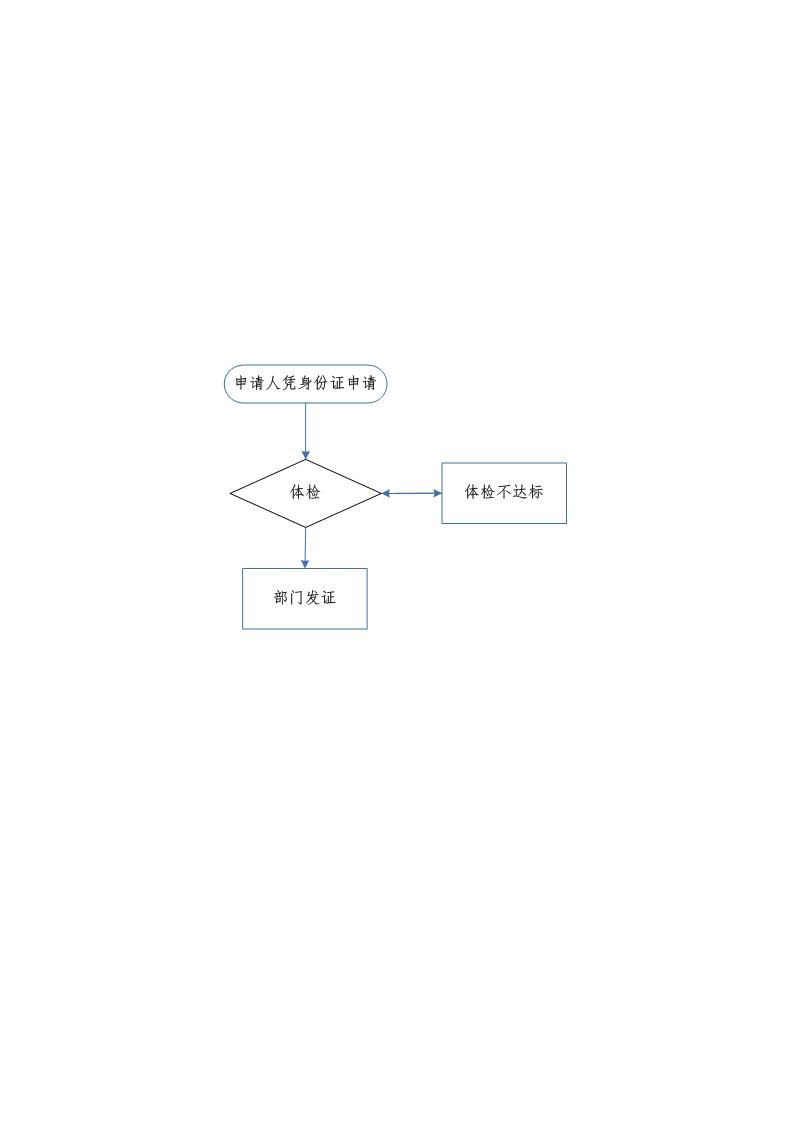 十、办理说明1、《健康证明》和《卫生知识培训合格证》(二证合一)有效期为一年2、从业人员本人须到县疾病预防控制中心或者县人民医院参加体检，体检合格者，领取健康证明3、健康检查主要涉及的疾病为：甲型病毒性肝炎、戊型病毒性肝炎、痢疾、伤寒、活动性肺结核和皮肤病等疾病。如果查出患有这些疾病，则不得从事直接接触入口食品、理发美容、公共浴室等直接为顾客服务的工作，需等到治愈后才可以工作。4、健康证明是已对证件持有者进行了相关项目的健康体检，并对其健康状况作出说明的一种证明。5、未办理过健康证或办理后已满一年的，健康证丢失的，应当申请补领。十一、审批时限即办（不含体检时间）十二、收费标准及依据本事项不收费十三、办公地点和时间办理地点：岳阳县荣家湾镇长丰路政务服务中心二楼（C区）办公时间：法定工作日(周一至周五)上午 9:00—12:00 下午13:00—17:00十四、咨询监督电话咨询电话：0730-7654262监督电话：12345    0730-7663005编号：                                                          中华人民共和国预防性健康检查用表      从业人员健康检查表  体检日期：           年     月    日                                    单位：                                          单位性质：全民、集体、三资、个体          姓名：                性别：      年龄：       民族：       文化程度：                工种：                工龄：          此表用于公共场所、食品生产经营、化妆品生产和供水从业人员的预防健康检查。                                 涉及名称序号申请材料材料来源份数各类情形材料要求基本材料1从业人员健康检查表卫健窗口提供1须是县级以上疾病预防控制中心或是县级以上人民医院体检合格的健康证明。（须含有甲肝戊肝、霍乱、细菌性和阿米巴性痢疾、伤寒和副伤寒、病毒性肺结核、化脓性或者渗出性皮肤病项目检查）基本材料2身份证申请人提交1基本材料3免冠小两寸照片1张申请人提交1照片必须真实有效，近期拍摄照片 既往病史  病 名肝炎肝炎痢疾痢疾伤寒伤寒肺结核肺结核皮肤病皮肤病   其它 既往病史患病时间体征心肝肝体征脾肺肺体征皮肤手癣、指甲癣、手部湿疹、银屑（或鳞屑）病、渗出性皮肤病、化脓性皮肤病手癣、指甲癣、手部湿疹、银屑（或鳞屑）病、渗出性皮肤病、化脓性皮肤病手癣、指甲癣、手部湿疹、银屑（或鳞屑）病、渗出性皮肤病、化脓性皮肤病手癣、指甲癣、手部湿疹、银屑（或鳞屑）病、渗出性皮肤病、化脓性皮肤病手癣、指甲癣、手部湿疹、银屑（或鳞屑）病、渗出性皮肤病、化脓性皮肤病手癣、指甲癣、手部湿疹、银屑（或鳞屑）病、渗出性皮肤病、化脓性皮肤病手癣、指甲癣、手部湿疹、银屑（或鳞屑）病、渗出性皮肤病、化脓性皮肤病手癣、指甲癣、手部湿疹、银屑（或鳞屑）病、渗出性皮肤病、化脓性皮肤病手癣、指甲癣、手部湿疹、银屑（或鳞屑）病、渗出性皮肤病、化脓性皮肤病手癣、指甲癣、手部湿疹、银屑（或鳞屑）病、渗出性皮肤病、化脓性皮肤病手癣、指甲癣、手部湿疹、银屑（或鳞屑）病、渗出性皮肤病、化脓性皮肤病体征血压           /            mmHg           /            mmHg           /            mmHg           /            mmHg           /            mmHg           /            mmHg           /            mmHg       医师签名：       医师签名：       医师签名：       医师签名：X线胸透或胸部拍片X线胸透或胸部拍片                              医师签名：                              医师签名：                              医师签名：                              医师签名：                              医师签名：                              医师签名：                              医师签名：                              医师签名：                              医师签名：                              医师签名：                              医师签名：彩 超彩 超                              医师签名：                              医师签名：                              医师签名：                              医师签名：                              医师签名：                              医师签名：                              医师签名：                              医师签名：                              医师签名：                              医师签名：                              医师签名：实验室检查（化验单附后）实验室检查（化验单附后）检查项目检查项目检查项目检查结果检查结果检查结果检查结果检查结果检查结果检验师签名检验师签名实验室检查（化验单附后）实验室检查（化验单附后）肝功能谷丙转氨酶谷丙转氨酶实验室检查（化验单附后）实验室检查（化验单附后）肝功能甲型病毒肝炎甲型病毒肝炎实验室检查（化验单附后）实验室检查（化验单附后）肝功能戊型病毒肝炎戊型病毒肝炎实验室检查（化验单附后）实验室检查（化验单附后）其他其他其他其他其他其他其他其他其他其他其他 检查结论：主检医师签名：（公章）年      月      日 检查结论：主检医师签名：（公章）年      月      日 检查结论：主检医师签名：（公章）年      月      日 检查结论：主检医师签名：（公章）年      月      日 检查结论：主检医师签名：（公章）年      月      日 检查结论：主检医师签名：（公章）年      月      日 检查结论：主检医师签名：（公章）年      月      日  监督机构意见：（公章）年    月    日  监督机构意见：（公章）年    月    日  监督机构意见：（公章）年    月    日  监督机构意见：（公章）年    月    日  监督机构意见：（公章）年    月    日  监督机构意见：（公章）年    月    日